.LEFT WEAVE, POINT, RIGHT WEAVE, POINTCROSS, POINT, CROSS, POINT, ¼ TURN BOX STEPROCK FORWARD, IN PLACE, STEP BACK, CLAP, ROCK BACK, IN PLACE, STEP FORWARD, CLAPSTEP, ½ PIVOT, SHUFFLE FORWARD, TWO KICKS & POINTREPEATIce Breaker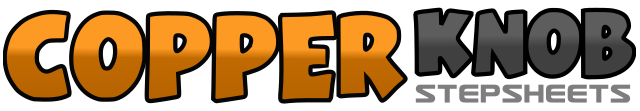 .......Count:32Wall:4Level:Beginner.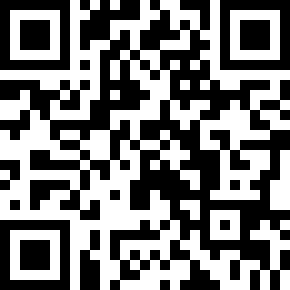 Choreographer:Mary Kelly (UK)Mary Kelly (UK)Mary Kelly (UK)Mary Kelly (UK)Mary Kelly (UK).Music:Hold Your Horses - E-TypeHold Your Horses - E-TypeHold Your Horses - E-TypeHold Your Horses - E-TypeHold Your Horses - E-Type........1-2Cross right over left, step left on left3-4Cross right behind left, touch left back diagonal. Left5-6Cross left over right, step right on right7-8Cross left behind right, touch right back diagonal. Right9-10Cross right over left, touch left to left11-12Cross left over right, touch right to right13-14Cross right over left, step back on left15-16Step ¼ turn right on right, close left beside right17-18Rock forward on right, rock back in place on left19-20Step back on right, hold with one clap21-22Rock back on left, rock forward in place on right23-24Step forward on left, hold with one clap25-26Step forward on right, pivot ½ turn left27&28Step forward on right, close left, step forward on right29-30Kick left forward twice&Close left beside right31-32Touch right to right, hold for one count